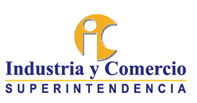 NOTIFICACIÓN PERSONALEn Bogotá D.C., hoy XX del mes XXX del año XXXX ante la Superintendencia de Industria y Comercio, se hizo presente el XXXXX   quien se identificó con la C.C.XXX y T.P. No. XXX en calidad de (apoderado o representante legal) de la demandada XXXXX, con el fin de notificarse del Auto Nº.  XXXX de fecha XXXX mediante el cual se admite una demanda dentro del radicado No. XXXXConstancia secretarial (XXXX) Se hace entrega de traslados junto con la demanda en N° XXXX folios.En Bogotá D.C., hoy XX del mes XXX del año XXXX ante la Superintendencia de Industria y Comercio, se hizo presente el XXXXX   quien se identificó con la C.C.XXX y T.P. No. XXX en calidad de (apoderado o representante legal) de la demandada XXXXX, con el fin de notificarse del Auto Nº.  XXXX de fecha XXXX mediante el cual se admite una demanda dentro del radicado No. XXXXConstancia secretarial (XXXX) Se hace entrega de traslados junto con la demanda en N° XXXX folios.En Bogotá D.C., hoy XX del mes XXX del año XXXX ante la Superintendencia de Industria y Comercio, se hizo presente el XXXXX   quien se identificó con la C.C.XXX y T.P. No. XXX en calidad de (apoderado o representante legal) de la demandada XXXXX, con el fin de notificarse del Auto Nº.  XXXX de fecha XXXX mediante el cual se admite una demanda dentro del radicado No. XXXXConstancia secretarial (XXXX) Se hace entrega de traslados junto con la demanda en N° XXXX folios.En Bogotá D.C., hoy XX del mes XXX del año XXXX ante la Superintendencia de Industria y Comercio, se hizo presente el XXXXX   quien se identificó con la C.C.XXX y T.P. No. XXX en calidad de (apoderado o representante legal) de la demandada XXXXX, con el fin de notificarse del Auto Nº.  XXXX de fecha XXXX mediante el cual se admite una demanda dentro del radicado No. XXXXConstancia secretarial (XXXX) Se hace entrega de traslados junto con la demanda en N° XXXX folios.Hechas las advertencias de ley, en constancia firman:                                                                                                                                   El (Los) Notificado ________________________________________C.C.   ____________________________ T.P.   ____________________________XXXXXXXXXXSecretario Ad hoc  